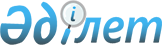 О внесении изменений и дополнений в некоторые указы Президента Республики КазахстанУказ Президента Республики Казахстан от 1 июня 2017 года № 487.
      ПОСТАНОВЛЯЮ:
      1. Внести изменения и дополнения в следующие указы Президента Республики Казахстан: 
      1) в Указе Президента Республики Казахстан от 29 декабря 2015 года № 150 "Об утверждении Реестра должностей политических и административных государственных служащих" (САПП Республики Казахстан, 2015 г., № 70–71, ст. 520): 
      в Реестре должностей политических и административных государственных служащих, утвержденном вышеназванным Указом: 
      в главе "2. Административные государственные должности": 
      в разделе "Корпус "Б": 
      в категории В-4 группы категорий В: 
      после строки "Главный консультант" дополнить строкой следующего содержания: 
      "Уполномоченный по этике4 "; 
      в категории С-3 группы категорий С: 
      после строки "Консул – руководитель консульства" дополнить строкой следующего содержания: 
      "Уполномоченный по этике4 "; 
      в категории D-3 группы категорий D: 
      после строки "Пресс-секретарь" дополнить строкой следующего содержания: 
      "Уполномоченный по этике4 "; 
      дополнить примечанием4 следующего содержания: 
      "4 Вводится в центральных государственных органах, имеющих территориальные подразделения либо территориальные подразделения ведомств, загранучреждения, а также в аппаратах акимов областей, городов республиканского значения, столицы."; 
      2) в Указе Президента Республики Казахстан от 29 декабря 2015 года № 151 "О некоторых вопросах поступления граждан на административную государственную службу корпуса "А" (САПП Республики Казахстан, 2015 г., № 70–71, ст. 521): 
      в Правилах отбора в кадровый резерв административной государственной службы корпуса "А", утвержденных вышеназванным Указом: 
      в пункте 4-1 слова "данного района, города областного значения," заменить словом "и"; 
      3) в Указе Президента Республики Казахстан от 29 декабря 2015 года № 153 "О мерах по дальнейшему совершенствованию этических норм и правил поведения государственных служащих Республики Казахстан" (САПП Республики Казахстан, 2015 г., № 75–76, ст. 552): 
      в Положении об уполномоченном по этике, утвержденном вышеназванным Указом: 
      пункты 2 и 3 изложить в следующей редакции: 
      "2. Уполномоченный по этике руководствуется в своей деятельности законами Республики Казахстан от 23 ноября 2015 года "О государственной службе Республики Казахстан", от 18 ноября 2015 года "О противодействии коррупции", Этическим кодексом, настоящим Положением, а также иными актами законодательства Республики Казахстан. 
      Самостоятельная должность уполномоченного по этике вводится в центральных государственных органах (за исключением правоохранительных и специальных государственных органов, а также Министерства обороны Республики Казахстан), имеющих территориальные подразделения либо территориальные подразделения ведомств, загранучреждения, а также в аппаратах акимов областей, городов республиканского значения, столицы. 
      В государственных органах, не имеющих территориальных подразделений либо территориальных подразделений ведомств (за исключением правоохранительных и специальных государственных органов, а также Министерства обороны Республики Казахстан), ведомствах и территориальных подразделениях центральных государственных органов, территориальных подразделениях ведомств центральных государственных органов, загранучреждениях, ревизионных комиссиях, аппаратах акимов городов областного значения, районов, районов в городах функции уполномоченного по этике возлагаются на служащих этих государственных органов. 
      Функции уполномоченного по этике возлагаются на государственного служащего, занимающего руководящую должность, а также снискавшего признание и уважение в коллективе. 
      3. Лица, занимающие самостоятельную должность уполномоченного по этике, координируют и осуществляют методологическое руководство уполномоченных по этике ведомств и территориальных подразделений, загранучреждений, местных исполнительных органов районных уровней, входящих в структуру данных государственных органов, и подчиняются ответственному секретарю центрального исполнительного органа, а в случаях отсутствия ответственных секретарей или указанных должностных лиц – руководителю аппарата государственного органа либо лицу, имеющему право назначать и освобождать от должности.". 
      2. Настоящий Указ вводится в действие со дня первого официального опубликования.
					© 2012. РГП на ПХВ «Институт законодательства и правовой информации Республики Казахстан» Министерства юстиции Республики Казахстан
				
      Президент

      Республики Казахстан

Н. НАЗАРБАЕВ
